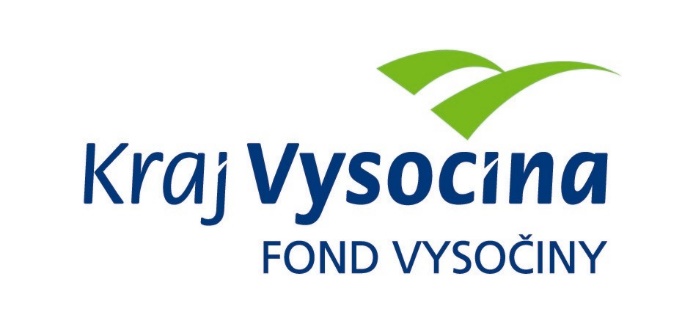 FOND VYSOČINYVýzva k předkládání projektůvyhlášená v souladu se Statutem účelového Fondu Vysočiny  1) Název programu:INFORMAČNÍ A KOMUNIKAČNÍ TECHNOLOGIE 2020Program na podporu rozvoje ICT a regionální ICT infrastruktury v Kraji Vysočina2) Celkový objem finančních prostředků:				6 500 000 KčPodprogram A: Elektronické služby veřejné správy	 		   700 000 Kč  Podprogram B: Kybernetická bezpečnost					1 500 000 Kč	 Podprogram C: Síťová infrastruktura	   				4 000 000 Kč   Podprogram D: Digitální gramotnost					   300 000 Kč	 V případě, že budou podpořeny všechny doporučené projekty v rámci jednoho podprogramu a nebude vyčerpán celkový objem finančních prostředků v tomto podprogramu, může řídící výbor převést zbylé finanční prostředky do ostatních podprogramů.3) Vazba programu na Strategii rozvoje Kraje Vysočina:Prioritní oblast 3: Moderní infrastruktura a mobilitaOpatření 3.6: Infrastruktura ICTOpatření 3.7: Elektronické služby veřejného sektoru (eGovernment)Opatření 3.8: ICT gramotnost a vzdělávání4) Účel programu:Účelem poskytovaných finančních prostředků je zvýšení úrovně využití ICT v Kraji Vysočina s důrazem na bezpečnost prostředků ICT, lepší využívání IT nástrojů při zvyšování informovanosti občanů a poskytování služeb veřejné správy elektronickou cestou, vzdělávání v oblasti ICT a podpora rozvoje a výstavby otevřených datových sítí v Kraji Vysočina (rozšíření a zkvalitnění dostupnosti digitálních služeb prostřednictvím datových sítí a to s důrazem na rozvoj tzv. NGA sítí – otevřených vysokorychlostních sítí nové generace). Zajistit spolufinancování při budování eGovernmentu, ICT infrastruktury veřejné správy, elektronické bezpečnosti, zvyšování ICT gramotnosti a vzdělávání a zajistit rozvoj síťové infrastruktury v Kraji Vysočina.	5) Popis a rozsah programu:K naplňování účelu programu jsou podporovány následující aktivity:V podprogramu A: Elektronické služby veřejné správyrozvoj služeb eGovernmentu (eGSB, Portál občana, úplné elektronické podání), 
na podporu elektronických identit (eIDAS, NIA, EDUID) a dalších prvků eGovernmentu (el. podpis, portály měst a obcí, integrace na základní registry a další centrální informačních systémů),pokročilejší formy webů (vkládání dynamických prvků, redakční systémy, aplikace informující o agendách, přístupnost stránek pro postižené občany – viz zákon 
č. 99/2019 Sb., o přístupnosti internetových stránek a mobilních aplikací, externí 
a interní sekce, marketingové nástroje, interaktivní procházky, podpora Web 2.0 
a HTML 5, integrace sociálních sítí, responzivní web, mobilní aplikace, GIS atd.), integrace mapových služeb, služeb sociálních sítí, autentizačních a federalizačních služeb.V podprogramu B: Kybernetická bezpečnostzvýšení úrovně bezpečnosti ICT pomocí HW / SW / organizačních opatření (podpora konkrétních témat v oblasti antivirové a antispamové ochrany, aktualizace OS, síťové bezpečnosti, bezpečnosti aplikací, bezpečnostních testů, zálohování a archivace dat včetně řešení komplexní bezpečnostní politiky, dále digitalizace a dlouhodobá archivace). Včetně realizace opatření navazujících na zákon č. 181/2014 Sb., 
o kybernetické bezpečnosti, nařízení GDPR a implementace systému řízení bezpečnosti (ISMS) popř. ISO 27001. Serverová a desktopová virtualizace, HW 
pro virtualizaci, vysokou dostupnost a disaster-recovery řešení. Snižování nákladů na provoz HW, navýšení životnosti popř. cyklu obnovy HW.V podprogramu C:  Síťová infrastrukturarozvoj síťové infrastruktury v návaznosti na projekt ROWANet, rozvoj otevřených sítí (NGA), zpřístupnění vysokorychlostního připojení k internetu, rozvoj stávající základní komunikační infrastruktury, tvorba projektové dokumentace, nákupu klíčových technologických prvků sítí a základních prostředků pro jejich připojení k veřejnému internetu a páteřním sítím. rozvoj vysokorychlostního přístupu k internetu i pro domácnosti a soukromý sektor 
na bázi NGA. sdílení infrastruktury (liniové stavby, pokládka chrániček) a koordinaci výstavby. rozvoj internetu věcí – IoT.V podprogramu D: Digitální gramotnostvzdělávání odborných IT pracovníků žadatele,vzdělávání pracovníků žadatele v oblasti eGovernmentu a kybernetické bezpečnosti, obecné IT vzdělávací programy, zejména podporující informatické myšlení (např. výukové moduly pro žáky, učitele). 6) Příjemci dotace:	Obce na území Kraje Vysočina Svazky obcí se sídlem v Kraji Vysočina, založené dle zákona č. 128/2000 Sb., 
o obcích Příspěvkové organizace zřizované obcemi Příspěvkové organizace zřizované krajem (pouze v podprogramech A a D) V rámci tohoto programu bude příjemcům poskytována podpora pouze na činnosti, které nemají charakter podnikatelské činnosti, a poskytnutí podpory tak nezakládá veřejnou podporu ve smyslu čl. 107 a 108 Smlouvy o fungování Evropské unie.   7) Lokalizace projektů:Kraj Vysočina8) Uznatelné a neuznatelné náklady:Vynaložené náklady musí být nezbytné pro uskutečnění projektu a musí odpovídat zásadám zdravého finančního řízení, zvláště efektivnosti a hospodárnosti.Náklady musí být prokazatelně vynaloženy během realizace projektu a musí být doloženy účetními doklady.Projekt popsaný v žádosti se musí skládat pouze z uznatelných nákladů. V případě, že obsahem žádosti budou i neuznatelné náklady popsané níže, bude žádost vyřazena z dalšího hodnocení z důvodu administrativního nesouladu.Mezi neuznatelné náklady patří: platby daní a poplatků státnímu rozpočtu, daň z přidané hodnoty (platí pro plátce DPH, pokud má u zdanitelných plnění přijatých v souvislosti s financováním daného projektu nárok na odpočet daně z přidané hodnoty 
– v plné výši nebo krácený nebo v poměrné výši), platby daní a poplatků krajům, obcím a státním fondům,alkohol a tabákové výrobky,náklady na nákup věcí osobní potřeby, úhrada úvěrů a půjček,penále, pokuty, poplatky, náhrady škod a manka, náklady na první spory,náklady na publicitu,dotace a dary,náklady na pohoštění,běžné provozní náklady (údržba a provoz SW systému, nájem kanceláří, telefonní služby, telekomunikační poplatky, nájem datových tras, opravy, energie, papír, topení, kancelářské potřeby, poplatky za připojení k síti, bankovní poplatky aj.) a mimořádné náklady uživatele přímo nesouvisející s projektem,mzdové náklady, platy a ostatní osobní výdaje vč. povinného pojistného placeného zaměstnavatelem (mimo podprogram D)nábytek, odpisy dlouhodobého nehmotného a hmotného majetku,nákup ostatních služeb (propagační služby),cestovné (tuzemské i zahraniční),pořízení či oprava prostředků komunikační, výpočetní či spotřební elektroniky (video, fotoaparát, toner, přehrávač, mobilní telefon apod.) včetně HW periferií (tiskárna, skener atd.), stavební úpravy/práce přímo nesouvisející s předmětem projektu.Mezi uznatelné náklady pro Podprogram A:  Elektronické služby veřejné správy patří: nákup služebprogramové vybaveníodměny za užití duševního vlastnictvíodměny za užití počítačových programůpořízení dlouhodobého nehmotného majetkupořízení dlouhodobého hmotného majetkudrobný hmotný dlouhodobý majetekostatní nákupy jinde nezařazenéspočívající v:pořízení SW, který přímo souvisí s cílem projektu a aktualizací stránek (např. redakční systém, webový popř. aplikační server, SW pro zpřístupnění OpenDat, identitní a autentizační systémy),pořízení přídavných modulů redakčních systémů,pořízení webových aplikací a multimediálních online prezentací,pořízení a digitalizace dokumentů, fotografií, mapových podkladů,pořízení domény (DNS) a šifrovacích certifikátů,pořízení multimediální prezentace,pořízení SW pro integraci autentizačních a federalizačních služeb,pořízení elektronické úřední desky (včetně HW).Mezi uznatelné náklady pro Podprogram B: Kybernetická bezpečnost patří: nákup služebprogramové vybaveníodměny za užití duševního vlastnictvíodměny za užití počítačových programů (licence)pořízení dlouhodobého nehmotného majetkupořízení dlouhodobého hmotného majetkudrobný hmotný dlouhodobý majetekostatní nákupy jinde nezařazenéspočívající v:nákupu, vývoji a nasazení bezpečnostního SW a HW,zpracování bezpečnostního projektu (popř. vnitřních směrnic, analýzy rizik, dokumentace IS…),testování bezpečnosti (např. penetrační testy, testy zranitelností),pořízení diskových polí, SAN/NAS a jejich komponenty,pořízení archivačních a zálohovacích SW a HW,pořízení metodiky zálohování, archivace a obnovy dat,digitalizaci, ukládání a elektronickou archivaci,nákupu, vývoji a nasazení virtualizačního řešení,pořízení dedikovaného HW pro serverovou/desktopovou virtualizaci, přičemž uvedený HW musí být uveden na kompatibility listu,pořízení koncových zařízení pro VDI (terminály),pořízení virtualizačního SW – s podmínkou skutečného nasazení systému virtualizace (není povoleno v rámci projektu pořídit pouze a jenom licenci virtualizačních SW),jednorázovém zaškolení zaměstnanců v případě komplexního nasazení systému virtualizace a řízení bezpečnosti.Mezi uznatelné náklady pro Podprogram C:  Síťová infrastruktura patří:pořízení dlouhodobého hmotného majetku, drobný hmotný dlouhodobý majetek spočívajícího v základním HW (aktivní prvky, informační kiosek, osobní PC nebo notebook) vč. výdajů na jeho zprovoznění (instalace, doprava od prodejce na místo instalace), základní prvky datových sítí 
– přenosové prvky a technologie (kabely, přenosové prvky, bezdrátové vysílače, prvky pro zlepšení dostupnosti GSM signálu), prvky pro umístění přenosových prvků (chráničky, kabelovody, související výkopy, stožáry), prvky IoT sítí – přístupové body, přijímače, čidla,programové vybavení, pořízení dlouhodobého nehmotného majetku (základní SW - operační systém a jeho zprovoznění, monitorovací a konfigurační SW), SW řešení IoT sítí,služby elektronických komunikací (poplatek za zřízení připojení k internetu 
-  jednorázový instalační poplatek v ceně běžné v daném místě bez měsíčních poplatků za provoz připojení),investiční nákupy a související výdaje a nákup služeb (projektová dokumentace sítí, studie přípravy NGA sítě, inženýring staveb).Mezi uznatelné náklady pro Podprogram D: Digitální gramotnost patří:programové vybavení, odměny za užití duševního vlastnictví, odměny za užití počítačových programů (nákup licencí výukového (ne vyučovaného) SW), nájemné (pronájem externích školících prostor – tzn. nikoliv prostory nositele projektu),nákup materiálu, nákup služeb a ostatní osobní výdaje (odměny sjednané na základě dohody o provedení práce nebo dohody o pracovní činnosti 
– školitelé, tvůrci tištěných i elektronických propagačních a výukových materiálů - např. e-learningových modulů) vč. povinného pojistného placeného zaměstnavatelem, služby školení a vzdělávání (kurzovné),drobný hmotný dlouhodobý majetek (pouze pro účely vzdělávacích kurzů 
– jako je CD/DVD, fotoaparát, webová kamera, tablet, výukové stavebnice 
a pomůcky.),mzdové náklady, platy a ostatní osobní výdaje vč. povinného pojistného placeného zaměstnavatelem.Vymezení neuznatelných a uznatelných nákladů vychází z definic jednotlivých položek druhového třídění rozpočtové skladby uvedených ve vyhlášce Ministerstva financí 
č. 323/2002 Sb., o rozpočtové skladbě.9) Kritéria pro hodnocení žádostiU všech doručených žádostí bude provedena kontrola administrativního souladu žádosti 
se všemi podmínkami uvedenými ve výzvě.U žádostí, jež budou v souladu se všemi podmínkami uvedenými ve výzvě, bude provedeno hodnocení dle základních a specifických kritérií pro posuzování projektů:Základní kritéria:a) Odůvodnění projektu (bodové rozpětí 0-2)b) Vhodnost a proveditelnost aktivit projektu (bodové rozpětí 0-2)c) Přínos projektu pro cílové skupiny (bodové rozpětí 0-2)d) Časový harmonogram realizace projektu (bodové rozpětí 0-2)e) Schopnost žadatele projekt zrealizovat (bodové rozpětí 0-2)f) Reálný a transparentní rozpočet nákladů projektu (bodové rozpětí 0-2)g) Úroveň zpracování projektu (bodové rozpětí 0-2) Specifická kritéria:Specifická kritéria pro Podprogram A:  Elektronické služby veřejné správy:	systém aktualizací (uveďte, jak často aktualizace probíhají, žádoucí jsou častější aktualizace) (bodové rozpětí 0-3 body) 0 bodů – půlročně a méně1 bod – čtvrtletně2 body – měsíčně3 body – týdně a častějipřístupnost webových stránek (blind-friendly web, viz požadavky zákona č. 99/2019 Sb., o přístupnosti internetových stránek a mobilních aplikací; uveďte, zda je nebo není použita blind-friendly technologie nebo jiná technologie zlepšující čitelnost webu pro zdravotně znevýhodněné skupiny uživatelů) (bodové rozpětí 0-2 body)0 bodů – ne2 body – anointegrace autentizačních a federalizačních služeb pro přihlašování uživatelů (bodové rozpětí 0-5 bodů)0 bodů – není řešeno1 bod – přihlašování uživatelů vlastní identitami2 body – integrovaná jedna autentizační služba (např. MojeID)3 body – autentizace prostřednictvím federalizovaného prostředí (např. edulD příp. autentizační federace Kraje Vysočina – „vysocinaID“)5 bodů – systém je integrován na autentizační službu státu (NIA, JIP) Úplné elektronické podání (služba naplňuje myšlenku úplného el. podání ve smyslu elektronické komunikace s úřadem prostřednictvím interaktivních formulářů, atd.) (bodové rozpětí 0-2 body)0 bodů – nejsou1 bod – 1 služba (např. formulářová podání, interaktivní vkládání a prezentace dat, katalogy, …)2 body – 2 a službyzpětná vazba od uživatelů elektronickou formou (popište způsob zpětné vazby) (bodové rozpětí 0-2 body)0 bodů -  služba neřeší zpětnou vazbu uživatelů2 body – služba umožňuje zpětnou vazbu uživatelůřešení zabezpečení webových stránek (ochrana proti zranitelnosti webu – např. viz metodika CVSS, plánované penetrační testy atd.) (bodové rozpětí 0-5 bodů)0 bodů – není součástí projektu3 body – základní zabezpečení v rámci designu webu5 bodů – projekt řeší bezpečnost webu, penetrační testy součástí projektuIntegrace služby do Portálu občana (uveďte, jakou formou je služba integrována do Portálu občana – portal.gov.cz/obcan) (bodové rozpětí 0-5 body)0 bodů - služba neřeší integraci do Portálu občana3 body – služba integrována prostřednictvím identitní federace s Portálem občana5 bodů – služba integrována prostřednictvím předávání dat v eGSBpřínos projektu z hlediska občanů (použitelnost, přehlednost, snadné vyhledávání atd.) (bodové rozpětí 1-3 body)1 bod -  nízká úroveň – těžko použitelná služba, malý počet potencionálních uživatelů3 body – vysoká úroveň – zajímavá služba, využitelná veřejností v praxipodpora mobilního přístupu (podpora mobilních zařízení, specializované styly, mobilní aplikace) (bodové rozpětí 0-3 body)0 bodů - nepodporuje mobilní přístup3 body - podporuje mobilní přístupSpecifická kritéria pro Podprogram B: Kybernetická bezpečnost:řešení problematiky virů, ransomware, spamu, spyware (uveďte, zda projekt řeší tuto problematiku, zda existuje již dříve nasazené řešení, případně na jaké úrovni bude problematika řešena po realizaci projektu) (bodové rozpětí 0-4 body)0 bodů – neexistuje (v organizaci), projekt problematiku neřeší1 bod – existuje (již dříve nasazeno), projekt neřeší2 body – existuje (již dříve nasazeno), projekt řeší změnu nebo povýšení3 body – zatím neexistuje, projekt řeší více typů hrozeb4 body – zatím neexistuje, projekt řeší problematiku na úrovni zabezpečení celé sítě (nikoliv jen na úrovni jednotlivých stanic) a zároveň více typů hrozebřešení problematiky síťové bezpečnosti (uveďte, zda projekt řeší tuto problematiku 
a na jaké úrovni - např. firewall na úrovni stanic, firewall na úrovni celé sítě atd.) (bodové rozpětí 0-3 body)0 bodů – není v projektu řešeno1 bod – řešení problematiky firewallu na úrovni stanic2 body – buď řeší problematiku firewallu na úrovni celé sítě nebo dalších systémů ochrany sítě (např. IDS/IPS, monitoring sítě, proxy NAC)3 body – řešení problematiky firewallu a dalších systémů ochrany sítě (např. IDS, monitoring sítě, NAC, proxy), držitel značky eBezpečná školaprevence, záplatování (uveďte, zda projekt řeší tuto problematiku a na jaké úrovni 
– např. úroveň stanic / sítě, organizační / technické řešení) (bodové rozpětí 0-3 body)0 bodů – není v projektu řešeno1 bod – řešení záplatování individuálně po stanicích, prevence není řešena2 body – projekt řeší celou síť (záplatování OS), bezpečnostní prevenci technicky (např. IPS, penetrační testy)3 body – projekt řeší celou síť (záplatování OS), bezpečnostní prevenci technicky i organizačně (např. IPS, NAC)zálohování a archivace (popište způsob řešení zálohovaní a archivace pokud jsou v projektu řešeny) (bodové rozpětí 1-5 bodů)1 bod – nízká úroveň – projekt řeší základní techniky zálohování dat bez dlouhodobé archivace3 body – střední úroveň – projekt řeší zajištění standardních zálohovacích technik s možností dlouhodobé historizace dat5 bodů – vysoká úroveň – komplexní zálohovací systém řešící dlouhodobou archivaci datčetnost archivačních běhů a zálohování (popište systém archivačních běhů 
a zálohování) (bodové rozpětí 1-3 body)1 bod – četnost archivační běhů/zálohování není definována/specifikována3 body – četnost archivačních běhů/zálohování je definována/specifikována, dává smysl s ohledem na popisované řešení virtualizace serverů (bodové rozpětí 0-2 body)0 bodů – není2 body – je součástí řešenívyužití technik virtualizace desktopů (bodové rozpětí 0-2 body)0 bodů – není2 body – je součástí řešeníškálovatelnost řešení (bodové rozpětí 0-2 body)0 bodů – řešení není možno rozšiřovat1 bod – obecný předpoklad řešení bez plánu2 body -  připraven mode rozšíření na úrovni jedné a více vrstev (např. serverový HW, servery, storage)redundance a dostupnost (bodové rozpětí 0-2 body)0 bodů – řešení není redundantní1 bod – řešení možno rozšířit o redundantní prvky2 body – řešení obsahuje redundanci v jedné komponentě nebo více komponentách (např. 2 a více hostů)rozsah řešení – množství virtualizovaných zdrojů – posouzení míry rozsahu projektu vs. možný potenciál virtualizace v prostředí žadatele (bodové rozpětí 1-4 body)1 bod – míra rozsahu projektu (množství virtualizovaných zdrojů) je s ohledem na velikost organizace (žadatele) neúměrná, nízký potenciál virtualizace4 body – míra rozsah projektu (množství virtualizovaných zdrojů) je s ohledem na velikost organizace přiměřená, vysoký potenciál virtualizace v IT prostředí žadateleSpecifická kritéria pro Podprogram C:  Síťová infrastrukturapřínos projektu pro zpřístupnění technologií domácnostem, firmám a organizacím (uveďte počet obyvatel v obci celkem a dále procento pokrytí či procento / počet připojených domácností, firem, popř. organizací, popište přínos projektu a procento pokrytí vzhledem k počtu obyvatel, žádoucí je vyšší procento pokrytí) (bodové rozpětí 0-6 bodů) 0 bodů – 0 %2 body – 0,1 % až 15 %4 body – 15,1 % až 30 %6 bodů – více než 30,1 %V případě, že projekt není realizační, tj. jeho výstupem není konkrétní přípojka domácnosti/organizace (typicky projektová příprava/dokumentace, pokládka chrániček, příprava stožárů, atd.), je výsledný počet bodů v tomto kritériu poloviční.význam pro zkvalitnění síťové infrastruktury kraje (návaznost na další páteřní metropolitní nebo regionální sítě, v případě návaznosti na krajskou páteřní síť ROWANet popište, zda aktivně využíváte služby poskytované touto sítí) (bodové rozpětí 0-5 bodů)0 bodů – žádná návaznost2 body – návaznost na již existující páteřní metropolitní nebo regionální síť3 body – přímá návaznost na síť ROWANet resp. její další plánované trasy 4 body - přímá návaznost na existující NGA síť5 bodů – přímá návaznost na síť ROWANet i existující NGA síť projekt navazuje na již existující metropolitní nebo regionální síť, která je zavedena v Registru sítí (bodové rozpětí 0-2 body)0 bodů – není zavedena2 body – je zavedenaživotnost pořízených technologií (kvalita přenosové technologie, použité frekvence, koncová kapacita přípojky (agregace), celková kapacita přípojky k internetu, morální životnost technologií) (bodové rozpětí 1-5 bodů)1 bod – nízká životnost pořizovaných technologií (na základě dodaného popisu)3 body – střední životnost pořizovaných technologií (na základě dodaného popisu)5 bodů – vysoká životnost pořizovaných technologií (na základě dodaného popisu)životnost projektu (udržitelnost finanční, organizační, servisní model sítě apod.) (bodové rozpětí 1-4 body)1 bod – nízká celková udržitelnost projektu (nespecifikována finanční udržitelnost, slabý servisní model sítě)3 body – střední celková udržitelnost projektu (zajištění základních servisních služeb, finanční/organizační udržitelnost zajištěna)4 body – vysoká celková udržitelnost projektu (popis finanční udržitelnosti a obnovy sítě, komplexní organizační zajištění, funkční servisní model sítě, existuje potenciál pro obnovu technologií)otevřená síť (uveďte, zda síť bude řešena jako otevřená či nikoliv) (bodové rozpětí 0-5 bodů)0 bodů – ne2 body – v budoucnu (např. jen projektová dokumentace)3 body – ano, ale s výhradou4 body – ano5 bodů – ano navazuje na projekt financovaný některým z evropských fondů např. IROP nebo OPPIKřešení uživatelské mobility (wifi sítě, veřejné PIAPY – místa s veřejně přístupným internetem) (bodové rozpětí 0-1 bod)0 bodů – projekt neřeší1 bod – projekt řeší uživatelskou mobilitu na bázi veřejné WiFi sítě (free wifi PIAP)řešení IoT  (bodové rozpětí 0-2 body)0 bodů – projekt neřeší IoT2 body – projekt řeší IoTSpecifická kritéria pro Podprogram D: Digitální gramotnost:velikost cílové skupiny (uveďte počet vyškolených účastníků) (bodové rozpětí 1-5 bodů)1 bod – 1 – 5 účastníků2 body – 6 – 10 účastníků3 body – 11 – 19 účastníků4 body – 20 - 29 účastníků5 bodů – 30 a více účastníkůvzdělávací programy podporující informatické myšlení studentů (popište, jakým způsobem projekt naplňuje myšlenku podpory informatického myšlení a zájem o IT/technické obory) nebo prohlubování odborných znalostí IT pracovníků úřadů / učitelů / jiných odborných IT pracovníků  (bodové rozpětí 1-10 bodů)1 bod – vzdělávací program pouze obecně seznamuje s vyučovanou problematikou5 bod – vzdělávací program nabízí seznámení s problematikou v základní úrovni, s následným ověřením získaných znalostí u účastníků10 bodů – vzdělávací program se intenzivně zabývá příslušným tématem, za využití odpovídajících vyučovacích nástrojů nebo pomůcek, aplikace inovativních vzdělávacích postupů, s následným ověřením získaných znalostí a dovednostní u účastníkůrozsah získaných dovedností (popište rozsah získaných dovedností, jaká bude využitelnost v praxi, zda bude vzdělávání potvrzeno certifikátem, případně jiným dokladem a jakým)  (bodové rozpětí 2-4 body)2 body – nízká využitelnost v praxi4 body – vysoká využitelnost v praxipřenositelnost / použitelnost projektu (bodové rozpětí 0-3 body)0 bodů - projekt řeší jednorázovou akci bez další návaznosti, využitelnosti a bez možnosti přenositelnosti2 body - projekt řeší jednorázovou akci bez možnosti přenositelnosti, výstupy jsou použitelné i pro další zájemce3 body – opakující se vzdělávací projekt, využitelný pro další zájemceabsence vzdělávacího programu, jeho potřebnost (bodové rozpětí 2-4 body)2 body – nízká potřebnost, obdobné programy existují4 body – vysoká potřebnost, obdobné programy nejsou běžně dostupnévytvoření volně dostupného výukového obsahu (popište, zda a případně jaký výukový obsah projekt řeší a jaká bude jeho dostupnost) (bodové rozpětí 0-4 body)0 bodů - projekt nevytváří jakkoliv dostupný výukový obsah1 bod - projekt vytváří výukový obsah, který není dostupný2 body – projekt vytváří dostupný výukový obsah, dostupnost omezena na základě konkrétních podmínek3 body - projekt vytváří volně dostupný výukový obsahu4 body - projekt vytváří volně dostupný výukový obsahu a aktivně jej nabízíO přiznání dotace konkrétním žadatelům rozhoduje příslušný orgán kraje. O poskytnutí dotace v rámci programu bude rozhodnuto nejpozději do 30. 6. 2020 a tato informace bude zveřejněna na webových stránkách Fondu Vysočiny (www.fondvysociny.cz) – odkaz „Vyhodnocené programy“ nejpozději do 30 dnů od tohoto rozhodnutí. Žadatelé, kterým nebude poskytnuta podpora, budou informováni garantem prostřednictvím e-mailu uvedeného v žádosti.10) Minimální a maximální výše dotace:V rámci jednoho kola Programu může žadatel podat v rámci jednoho podprogramu pouze jednu žádost, Pokud bude předloženo jedním žadatelem více projektů v rámci jednoho podprogramu, budou všechny projekty vyřazeny z dalšího hodnocení. V případě předkládání žádostí do více podprogramů je třeba tyto žádosti podávat vždy samostatně za každý podprogram.11) Minimální podíl příjemce dotace:12) Časový harmonogram realizace projektu:Podprogram A:  Elektronické služby veřejné správy - Projekt může být zahájen 
nejdříve po oboustranném podpisu smlouvy o poskytnutí dotace a ukončen nejpozději 
do 30. 11. 2020.Podprogram B: Kybernetická bezpečnost - Projekt může být zahájen nejdříve 
po oboustranném podpisu smlouvy o poskytnutí dotace a ukončen nejpozději 
do 28. 02. 2021.Podprogram C:  Síťová infrastruktura - Projekt může být zahájen nejdříve 
po oboustranném podpisu smlouvy o poskytnutí dotace a ukončen nejpozději 
do 31. 08. 2021. Podprogram D: Digitální gramotnost – Projekt může být zahájen nejdříve 
po oboustranném podpisu smlouvy o poskytnutí dotace a ukončen nejpozději 
do 31. 05. 2021.Pouze v těchto obdobích mohou vznikat v rámci jednotlivých podprogramů uznatelné náklady projektu a musí být také uhrazeny. Předpoklad podpisu smlouvy o poskytnutí dotace je červen až červenec 2020.13) Platební podmínky:Finanční prostředky budou poskytnuty na základě smlouvy o poskytnutí dotace, v níž budou podrobněji stanoveny podmínky čerpání finančních prostředků, způsob a termín předložení závěrečné zprávy a finančního vypořádání dotace. Vzor smlouvy o poskytnutí dotace je k dispozici na www.fondvysociny.cz. Dotace bude poskytnuta jednorázově bankovním převodem na účet žadatele, a to nejpozději do 90 kalendářních dnů ode dne včasného a prokazatelného doručení závěrečné zprávy a finančního vypořádání dotace.  Pokud nebude bez závažného důvodu podepsána smlouva žadatelem do 30 dnů od jejího obdržení, ztrácí žadatel automaticky nárok na poskytnutí dotace.Dotace nemůže být v průběhu realizace převedena na jiný subjekt. Rovněž nebude umožněno měnit zásadním způsobem zaměření podpořeného projektu.Souběh dotace z Fondu Vysočiny s dotacemi z dotačních titulů státního rozpočtu, jiných fondů či poskytovatelů se nevylučuje. Souběh dotace z několika programů Fondu Vysočiny či dalších dotačních titulů kraje na realizaci jednoho projektu není možný.U projektu se vyžaduje udržitelnost po dobu 3 let od data podpisu smlouvy o poskytnutí dotace, kromě projektů podpořených z podprogramu D:  Digitální gramotnost, v rámci kterých není pořizován majetek.14) Termíny a podmínky podání žádosti o dotaci:Žadatelé o podporu projektů musí předložit kompletně vyplněnou Žádost o poskytnutí dotace na předepsaném formuláři. Žádost musí být vyplněna v počítači nikoliv rukou.Formulář žádosti je umístěn na internetové adrese www.fondvysociny.cz, kde lze najít 
i návod pro práci s elektronickými formuláři. Způsob podání žádosti:Po finálním vyplnění elektronického formuláře žádosti je nutné odeslat data z formuláře pomocí ikonky „Odeslat data z formuláře a získat kód el. žádosti“, kterou najdete 
na první straně formuláře a je určená k překlopení dat z formuláře do elektronické databáze kraje. Pro tento úkon je nutné mít počítač připojen k internetu. Po odeslání dat bude vygenerován „Kód elektronické žádosti“, který se automaticky doplní do žádosti. Pokud po doplnění el. kódu do formuláře byly ve formuláři prováděny ještě nějaké úpravy, je nutné získat nový kód stejným způsobem. Po doplnění „Kódu elektronické žádosti“ je následně
nutné žádost ve formátu PDF odeslat na krajský úřad podle jedné z uvedených variant:
 Varianta 1 – „Elektronické podání žádosti prostřednictvím e-mailu“Originál formuláře žádosti bude odeslán v termínu od 16. 3. 2020 do 10. 4. 2020 e-mailem na adresu podatelny KrÚ posta@kr-vysocina.cz včetně dokladů nutných k posouzení žádosti. Za originál elektronicky vyplněné žádosti se považuje elektronicky podepsaný formulář žádosti či e-mail podepsaný zaručeným elektronickým podpisem, jež obsahuje vyplněný formulář žádosti. Doklady, které je třeba doložit v originále či úředně ověřené kopii a vznikly v listinné podobě, musí být konvertovány v souladu se zákonem č. 300/2008 Sb., 
o elektronických úkonech a autorizované konverzi dokumentů. Do předmětu zprávy napište: Fond Vysočiny, Program „INFORMAČNÍ A KOMUNIKAČNÍ TECHNOLOGIE 2020 – PODPROGRAM…..“ (žadatel místo teček doplní písmeno příslušného podprogramu, kterého se žádost týká). V případě podání žádosti prostřednictvím e-mailu je nutné respektovat požadavky na elektronická podání Krajského úřadu Kraje Vysočina, uvedené na adrese http://www.kr-vysocina.cz/podatelna-krajskeho-uradu-kraje-vysocina/d-4032052/p1=2052.  Varianta 2 – „Elektronické podání žádosti prostřednictvím datové schránky“Formulář bude odeslán z datové schránky žadatele nebo osoby oprávněné za žadatele jednat na základě plné moci v termínu od 16. 3. 2020 do 10. 4. 2020 na adresu datové schránky Kraje Vysočina (ksab3eu) včetně dokladů nutných k posouzení žádosti. Doklady, které je třeba doložit v originále či úředně ověřené kopii, musí být konvertovány v souladu se zákonem č. 300/2008 Sb., o elektronických úkonech a autorizované konverzi dokumentů. V případě podání žádosti prostřednictvím datové schránky není třeba formulář podepsat zaručeným elektronickým podpisem (kvalifikovaným certifikátem), s výjimkou případů, kdy zákon, jiný právní předpis, vnitřní předpis žadatele nebo obdobný dokument vyžaduje ověřený podpis, nebo současně podpisy více osob (např. členů statutárního orgánu. Do předmětu zprávy napište: Fond Vysočiny, Program „INFORMAČNÍ 
A KOMUNIKAČNÍ TECHNOLOGIE 2020 – PODPROGRAM …….“ (žadatel místo teček doplní písmeno příslušného podprogramu, kterého se žádost týká).15) Doklady nutné k posouzení žádosti:Stručný popis naplnění specifických kritérií (při popisu naplnění specifických kritérií používejte stejné písmenné označení, jako je použito v této výzvě; 
při popisu naplnění kritérií se vyjadřujte maximálně stručně a věcně). Kopie dokladu o právní subjektivitě žadatele, kterým je výpis z registru osob pro osoby právnické obsahující název žadatele, sídlo žadatele, IČO a statutární orgán žadatele (jméno osoby či osob oprávněných jednat jménem žadatele). Výpis nesmí být starší 90 dnů před podáním žádosti. Tento výpis lze získat na jakékoliv pobočce České pošty či CZECHPOINTU.Za relevantní doklad o právní subjektivitě je pro účely podání žádosti o dotaci z Fondu Vysočiny považován i elektronicky podepsaný výpis z veřejného rejstříku z webu justice.cz (žadatel tento výpis získá po zadání IČO ve vyhledávání a následně po kliknutí na výpis platných vytiskne pdf verzi výpisu) nebo z webu www.rzp.cz, pokud obsahuje výše uvedené identifikační údaje žadatele. Žadatel doloží vytištěný obraz elektronického dokumentu PDF. Elektronický podpis nesmí být starší 90 dnů před podáním žádosti.V případě, že doklad o právní subjektivitě nebude ani po výzvě k doplnění obsahovat požadované údaje o žadateli uvedené výše, bude žádost žadatele vyřazena z dalšího hodnocení.Výjimka platí pouze u příspěvkových organizací nezřizovaných krajem, kdy pokud nejsou v daných registrech zapsány, doloží zřizovací listinu a jmenovací dekret do funkce ředitele v úředně ověřené kopii ne starší než 90 dnů před podáním žádosti, kde lze požadované údaje o žadateli tj. název žadatele, sídlo žadatele, IČO a statutární orgán (jméno osoby či osob oprávněných jednat jménem žadatele) ověřit. Požadované dokumenty je možné doložit i v originále, který má stejnou platnost jako úředně ověřená kopie.Obec (město, městys) a příspěvková organizace kraje doklad o právní subjektivitě nepředkládá.Doložení náležitostí dle zákona č. 250/2000 Sb., o rozpočtových pravidlech územních rozpočtů – viz samostatný formulář, který je zveřejněn se žádostí 
o poskytnutí dotace. Tyto náležitosti dokládají všechny právnické osoby.Podrobný položkový rozpis nákladů projektu (možno řešit formou cenové nabídky od dodavatele; nelze okopírovat tabulku z bodu 7 žádosti).Podrobný slovní popis projektu (i když je stručný popis projektu uveden 
ve formuláři žádosti, v příloze uveďte detailní informace o realizaci projektu 
– popis stávajícího stavu, rámcový popis připravovaného řešení – možno 
i schematicky, budoucího stavu atd.).V podprogramu C se dále dokládá Popis základní topologie sítě, použitých technologií a popis servisního modelu sítě (kdo se s jakou garancí stará o co a za jakou cenu). V případě připojování domácností a firem je třeba doložit průzkumem nebo předběžným souhlasem plánované počty přípojek (zájem budoucích účastníků popř. uživatelů sítě) a je nutné doložit průzkum stavu trhu v dané lokalitě jako důkaz tržního selhání a odůvodnění veřejné investice do infrastruktury. Pokud síť navazuje na již existující obecní/metropolitní síť viz specifické kritérium písm. b), je nutné uvést do popisu projektu přesnou identifikaci záznamu sítě v registru sítí (organizace, název sítě)UpozorněníPodprogram A, B a D – na základě výše uvedených instrukcí každý žadatel k žádosti přiloží 4, respektive 5 příloh (dle aplikovatelnosti bodu č. 2 – prokázání právní subjektivity). Podprogram C - na základě výše uvedených informací každý žadatel k žádosti přiloží 5, respektive 6 příloh (dle aplikovatelnosti bodu č. 2 – prokázání právní subjektivity).16) Odpovědnost za realizaci podpory (garant programu):Garantem programu je odbor informatiky, Krajský úřad Kraje Vysočina, Žižkova 57, Jihlava 587 33.Průběžné informace ke zpracování projektů bude poskytovat odbor informatiky:administrativní zpracování žádostí – Mgr. Klára Jiráková, tel. 564 602 341, e-mail: jirakova.k@kr-vysocina.cz, administrativní zpracování žádostí – Ing. Dana Šťastná, tel. 564 602 340, e-mail: stastna.d@kr-vysocina.cz, odborné technické konzultace – Ing. , tel. 564 602 114, e-mail: pavlinec.p@kr-vysocina.cz.  Před finálním podáním žádosti je možné si nechat žádost zkontrolovat výše uvedenými osobami a vyhnout se tak případnému vyřazení žádosti z hlediska administrativního pochybení.17) Závěrečná ustanoveníŽadatelé budou garantem programu vyzváni pouze k doplnění chybějících dokladů nutných k posouzení žádosti uvedených v bodě 15) výzvy a to prostřednictvím 
e-mailu uvedeného v žádosti. Žádost, která nesplňuje ostatní formální náležitosti dle podmínek výzvy (např. překročení maximální výše požadované dotace, nedodržení minimálního podílu příjemce dotace) nebo bude zaslána mimo termín vymezený pro podávání žádostí, bude z hodnocení vyřazena. Podpora z Fondu Vysočiny nepředstavuje nárokový příspěvek, nejde ani o správní řízení. PodprogramMinimální výše požadované dotace Maximální výše požadované dotace Podprogram A -  Elektronické služby veřejné správy 10 000 Kč80 000 KčPodprogram B – Kybernetická bezpečnost 20 000 Kč 200 000 KčPodprogram C – Síťová infrastruktura 20 000 Kč 250 000 KčPodprogram D – Digitální gramotnost10 000 Kč50 000 Kč  Podprogramminimální podíl příjemce dotace (spoluúčast)maximální výše podílu  dotacePodprogram A -  Elektronické služby veřejné správy40 %60 %Podprogram B – Kybernetická bezpečnost 35 %65 %Podprogram C – Síťová infrastruktura40 %60 %Podprogram D – Digitální gramotnost25 %75 %